Laboratory LEARNING ACTIVITY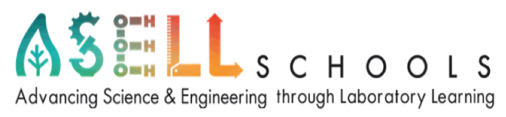 Freshwater Indicator Species: OverviewSummaryThis activity will place students in the position of a biologist who has been contracted by the Environment Protection Agency (EPA) to report on the quality of water samples. Students will have to identify different freshwater aquatic organisms from water samples, assign them SIGNAL scores, then draw conclusions on the quality of the different water samples. Curriculum Outcomes: Victorian Curriculum F-10 Levels 9 and 10Freshwater Indicator Species IntroductionIn this activity, you are playing the role of a biologist in a water pollution consultancy business. You have been contracted by the Environment Protection Agency (EPA) to report on the quality of some water samples. While other scientists will be working on the physical and chemical qualities of the water, your job will be doing a biological analysis. Small Freshwater Aquatic OrganismsFreshwater aquatic organisms vary greatly in size. Some are microscopic bacteria that are only visible with a powerful microscope, while other organisms that can be many kilograms in weight, such as fish. In this activity, you will be concentrating on organisms that can be just seen with the naked eye but seen clearly with low power microscopes.  These organisms will include invertebrates, algae and some tiny plants.InvertebratesAnimals without a backbone Protists - single-celled organismsCiliates – rotifers and stentorsWormsCrustaceansInsectsMolluscsAlgaeSimple photosynthesising aquatic organismsUnicellular e.g. chlorellaMulticellular e.g. spirogyraPlantsComplex multicellular photosynthesising organisms with cellulose cell walls, e.g. duckweed.Indicator Species An indicator species is an organism whose presence, absence or abundance reflects a specific environmental condition. For example, some organisms will only grow in very clean unpolluted water while others will grow abundantly in polluted water. Equipment and materialsMicroscope – compound and stereoPetri dishes Cavity slidesFlat glass slidesCover slipsDroppersA good reference is A Beginners Guide to Waterbugs produced by Melbourne Water: https://www.melbournewater.com.au/media/117. Instructions/directionsCollect samples to be analysed.Look carefully at each sample of water.  Note its appearance. Make sure you look very carefully at each sample and describe it as accurately as you can.Put the sample into a petri dish. Use a magnifying glass and/or a stereo microscope look for small organisms. If the organisms are very small place a drop of water containing them on a flat slide.  If the organism is large place it with some water on a cavity slide.To observe organisms more closely, use a plastic Pasteur pipette (dropper) to suck the organism up and transfer it to a microscope slide with water. Observe at low power and if necessary at high power. In each case cover with a coverslip trying to exclude air bubbles.Bring the specimen/s into focus. Use the information provided in the table below and any other resources available to identify the organism. Some things you see might be debris, that is, just bits of dead and decaying plant matter. Try to estimate the abundance of the organism. That is, the number of this type of organism in your sample.  If you can count them that would that is best, but you may have to make a rough guess. In your sample is there 1, 10s, 100s, 1000s of the organism?If the organism has a Signal Number record it. This scoring system allows us to use the organisms in your samples to very roughly measure the pollution level of the water.Organisms that need unpolluted water are given a high Signal Number;Organisms that can live in polluted waters get a low Signal Number. Calculate the Signal Score from each sample, by adding up all the signal numbers of the organisms you have found and then dividing the total by the number of types of organisms in the sample. A Signal Score that is higher than six, indicates healthy water. A Signal Score that is lower than four, indicates pollution.Results and Analysis Drawing conclusionsWrite your conclusions for each sample of water for inclusion in a report to the EPA. Be sure to write whether you think the water is polluted, in what way it might be polluted and indicate the evidence you are using to support you claims.  Further QuestionsQuestion 1: What makes a good indicator species? Question 2: What would an abundance of a certain species suggest? Question 3: What could contribute to poor waterway health? Question 4: Why is it important to monitor waterway health? Question 5: Are there indicator species that are not aquatic? Question 6: Would a stream with only 5 species of aquatic organisms be healthier than a stream with 50? Short Guide to Small Freshwater OrganismsShort Guide to Plants and AlgaeCopyright and Creative CommonsThe moral rights of the authors, Kieran Lim, Ian Bentley, Peta White, John Long, Maria Vamvakas with support from Michael Arnold, Stella Baziotopoulos, Mika Sutawan, Arya Kutti and Josie Lam (as part of the Community Science Project unit with the Faculty of Science – 2018) have been asserted under the Australian Copyright Act 1968 (Cth).
Excepting logos, trademarks or other third-party content as indicated, this resource is distributed under a Creative Commons ‘Attribution-Non Commercial-Share Alike’ 4.0 International License. 
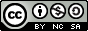 Biological Sciences Ecosystems consist of communities of interdependent organisms and abiotic components of the environment; matter and energy flow through these systems (VCSSU121). Recording and processing Construct and use a range of representations, including graphs, keys, models and formulas, to record and summarise data from students’ own investigations and secondary sources, to represent qualitative and quantitative patterns or relationships, and distinguish between discrete and continuous data (VCSIS137). Analysing and evaluating Analyse patterns and trends in data, including describing relationships between variables, identifying inconsistencies in data and sources of uncertainty, and drawing conclusions that are consistent with evidence (VCSIS138). Communicating Communicate scientific ideas and information for a particular purpose, including constructing evidence-based arguments and using appropriate scientific language, conventions and representations (VCSIS140).SampleAppearance of SampleOrganismAbun-danceSignal NumberCommentsSignal ScoreSampleAppearance of SampleOrganismAbun-danceSignal NumberCommentsSignal ScoreSampleAppearance of SampleOrganismAbun-danceSignal NumberCommentsSignal ScoreSampleAppearance of SampleOrganismAbun-danceSignal NumberCommentsSignal ScoreNameImageWhere foundSignal NumberPlanaria 
(flat worms)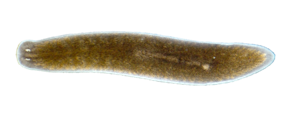 Footnote Found in a wide range of freshwater habitats, but can tolerate polluted water. Found on the under surfaces of leaves, branches and rocks. In low oxygen conditions, they will come to the surface.2Ostracods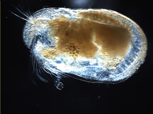 Footnote Ostracods are found in a range of freshwater and saltwater habitats.  They tend to be in abundance in warmer conditions.5Backswimmers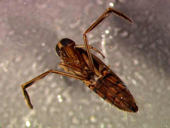 Footnote  Maybe quite large.  One of several types of aquatic insects with special paddle-like legs for swimming. 1Daphnia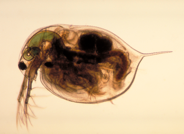 Footnote  Small semi-transparent crustaceans visible under low power microscope.5Leeches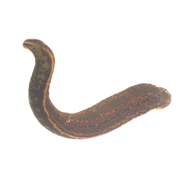 Footnote  Leeches are segmented worms like earthworms but they tend to be predators.  There are a few parasitic species1Damselfly Nymphs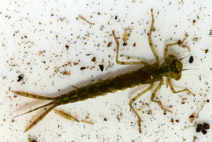 Footnote  An aquatic stage in the lifecycle of damselflies (like small dragon flies)8Paramecium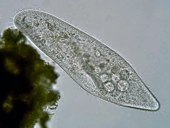 Footnote  Single-celled protists visible under low power compound microscope. Move rapidly.N/AEuglena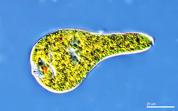 Footnote  A small single-celled prostist, which is only clearly visible at high power.VariesRotifers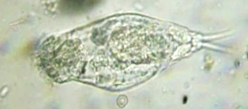 Footnote  Simple multicellular organism that uses beating cilia to move and to move food into its mouth5Stentor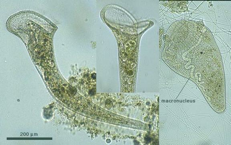 Footnote  A filter feeding multicellular ciliate.  Moves food into its trumpet-shaped mouth with beating cilia.5Amphipod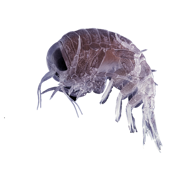 Footnote  There are many species of these small crustaceans. They feed on dead and decaying matter5Vinegar eel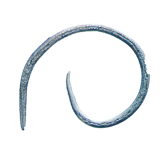  Footnote  Found in water with a low pH (acidic)1Segmented worms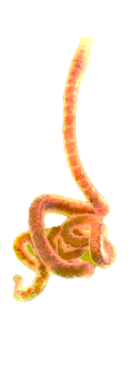 Footnote   Usually found in the mud and decaying debris at the bottom.  Found in most locations but abundantly in polluted water. Often have a red blood vessel running the length of the body1NameImageWhere foundSignal NumberChlorella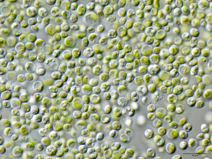 Footnote  When found in large numbers can indicate an algal bloom because of pollution from fertilisers. Clearly visible at high magnification.VariesIn very large numbers, 
1Chlamydomonas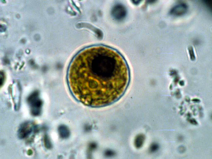 Footnote  Microscopic algae with flagella found in many habitats including stagnant water. Clearly visible at high magnification.5Duckweed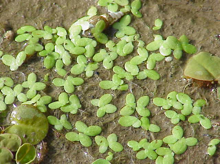 Footnote  A flowering aquatic plants which float on or just beneath the surface of still or slow-moving bodies of fresh water and wetlands.N/AAzolla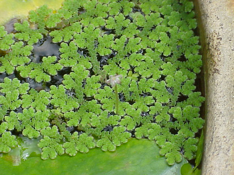 Footnote   A plant that floats on the surface of the water. In large amounts, it can suffocate a body of water preventing N/ASpirogyra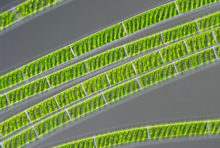 Footnote   Slimy green algae that grows near the edge of some waterways. Varies